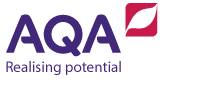 Scheme of work: 2 yearsThe new GCSE Spanish specification is a linear two-year course with no controlled assessment, so teaching and learning need to be organised very differently.It's important to:plan revision and recaps (thematic and linguistic)make logical and seamless links between thematic progression and linguistic progression.Themes and topicsThere are three broad themes:Identity and cultureLocal, national, international and global areas of interestCurrent and future study and employmentEach theme contains a number of topics. To avoid you needing to pinpoint how each individual lesson relates to the scheme of work, you can think of each topic as a unit of teaching and learning that covers:a sequence of lessonsa range of resources and activities that cover the full range of skills (including opportunities for revision and consolidation, and stretch and challenge)the appropriate lexical and grammatical content.In the scheme of work below, the themes (column two) and the topics within them (column three) straddle both years, rather than taking the conventional approach of teaching each theme one by one in full. This means the grammar is transferrable: each unit builds on the previous one, and the structures and grammar that a student learns (column four) can be constantly reused and recycled by transferring them to other topics.This approach also promotes effective learning. Students are better prepared for multi-topic listening and reading exams, and multiple themes get underway from the start – which means there's less risk students will forget early themes.In column three there are links to teaching resources on the Teachit Languages website. In column four there are links to grammar resources on the AQA website. It's important to think and plan holistically to find the most logical series of links between themes, language and skills – especially as changes to GCSE qualifications feed through into AS and A-level.Year 1Year 2DifferentiationThe grammar progression above might be over-demanding for some students. For each language point and grammar area, you'll need to decide the appropriate scope for each group of students. Similarly, very able students need to be stretched and challenged. This scheme of work is not prescriptive: it's a programme that you can use to find the level that's right for your students. MonthThemeTopicGrammar SeptemberIdentity and culture Me, my family and friendsRelationships with family and friendsSee resources:Rompehielos - ¿Somos compatibles?Personality adjectives¿Vivir con la madre o el padre?Adivinanzatener, ser and estar present tense (see Ser o estar: Lesson activities and Ser o estar: Task 3 slide)possessive adjectivesadjective agreement and position rulesreflexive verbs: casarse/enfadarse/llevarse bien concomparatives más que/menos que; adverbs of frequencyregular verbs in present tense; direct object pronounsinterrogative words such as quién, cómo, cuántos, qué, cuándoOctoberLocal, national, international and global areas of interest Home, town, neighbourhood and regionSee resources:‘Where I live’ placematMy son’s bedroomNuevas casasDos ciudades españolasMy cityIn the centre of my cityhay; prepositionsuse of unos/unas for somepoder + infinitiveexpressions of quantityirregular verbs ir/hacerlos/las que + verb; gustarenhancing descriptions using quedemonstrative adjectives este, esta, estos, estas, ese, esa, esos, esasinterrogatives dónde and por quéNovemberCurrent and future study and employment My studies See resources:Question and answer starter: schoolLa vida escolarFour in a row: schoolEl instituto: idiomatic phrasestener que + infinitivedeber +infinitivehay que + infinitive (compulsory subjects), porque to express reasonsperfect tense regular verbs (escoger/decidir/dejar - options)Two verbs together e.g. ir a/esperar/gustar máscomparative and superlative in expressing opinions about subjects (see My studies: making comparisons – Worksheet and Teaching notes)use of tú and usted in informal/formal exchangesDecemberIdentity and culture Free-time activitiesMusicCinema and TVFood and eating outSportSee resources:My hobbies placematMi tiempo libre en un gráficoHobbies SyntexEntrevista a David BisbalEntrevista con Álex FerreiraFilm preferencesFilms SyntexSpanish food and drinkRestaurant SyntexDeportes alternativosconsolidation of present tense including  irregular verbs salir, querer, preferir, ver, darextend range of two verbs togetherfuture tense introduced eg weekend plansadverbs such as por lo generalformation of regular adverbs such as normalmenteclauses introduced by cuando and sidisjunctive pronouns such as conmigo and para míJanuaryLocal, national, international and global areas of interest Social issuesHealthy/ unhealthy livingSee resources:Sorting foodsSpanish vocab crunch: healthVocab starters: la saludHealth bingoTabú: la saludEs bueno para la saludUn sondeo sobre la saludEl tabaco¿Conoces a un drogadicto?recap on deber/tener que + infinitive/hay que + infinitive and introduce conditional forms – affirmative and negativees mejor/sería mejornegative nuncaprevious health habits using imperfect tensereflexive constructions such as se puede, se necesitapresent continuousFebruaryCurrent and future study and employment Life at school/ collegeSee resources:El instituto del futuroNuestra lista de deseosTienes derecho a una educaciónMi práctica laboral: ¡otra vez!¿Pretérito o imperfecto?transfer deber/poder/hay que/querer to school rules contextquantity words mucho/demasiado/bastante (including with plurals)perfect tense using regular and common irregular verbs (he hecho mis deberes). (See Life at school: the perfect tense – Worksheet and Teaching notes)MarchIdentity and culture Customs and festivals in Spanish-speaking countries/communitiesSee resources:Spanish food and drinkLa tomatinaFiestas tradicionalesCuestionario sobre el mundo hispanohablante¿Qué sabéis de las Navidades en España?New Year’s Eve in SpainDiscussion toolkitpreterite of regular verbs and irregulars ser/ir/hacerreflexive verbs in preteritepreterite and imperfect tenses togetherdescribing a past event/festivalactions and opinionsAprilLocal, national, international and global areas of interest Travel and tourismSee resources:Mis vacaciones: writing matInference grids: holidaysFour in a row: holidaysPreterite bingoHotel bingoLas vacaciones de KarinaActividades para las vacacionesWeather dominoesconsolidation of preterite and imperfect tenses (see Worksheets: Holidays: the preterite tense, Holidays: the imperfect tense and Holidays: the preterite and imperfect tenses)sequencing words, expressions and phrasesantes de/después de haber  etc/mientras/desde hace/acabar de  developing greater complexity in spoken and written accounts of past events or experiencesweather expressions with hacerpossessive pronouns mío etcMayCurrent and future study and employment Education post-16See resources:Los estudios de CelesteLa universidaduse of ‘lo’ in ‘lo que’ and lo + adjective; building on si clauses with present and futuremore complex two verb structures (tener la intención de/tener ganas de/tener el derecho de)JuneYear-end assessmentsJune, JulyIdentity and culture Transition to Year 2: Me, my family and friendsMarriage/ partnershiprevisiting adjectives to describe and use of que to describe ideal partner and enhance descriptionsGerundrevision of future tense to outline future plansdirect and indirect object pronounsMonthThemeTopicGrammar SeptemberLocal, national, international and global areas of interest Global issuesThe environment See resources:Global issues starterEl medio ambienteEntrevista: el medio ambientePara salvar nuestro planetamodal verbs linked to behaviours (must do/can do/should do/could do etc)past tense for effects of behaviours on environmentsi sentences revised for outlining consequences of actionspluperfect tense perspectiveOctoberLocal, national, international and global areas of interest Social issuesCharity/ voluntary workquerer + infinitivequerer que + subjunctivees posible que + subjunctivepara que + subjunctiveimperfect continuousNovemberCurrent and future study and employment Career choices and ambitionsSee resources:Starter on jobs¿Qué te gustaría hacer en el futuro?El currículum de los famososBuscando trabajoenhanced statements of possibility including subjunctive after conjunctions of time (cuando)quisieraDecember, JanuaryIdentity and culture Technology in everyday lifeSocial mediaMobile technologySee resource:Shakira’s fan clubrevision of past tenses to recount how social media have been used; or life before technologygracias a/sin/conenhanced statements of possibility including permitir, es posible que + subjunctiveDecember, January Mock examination/ assessmentSee resources:GCSE Spanish reading practiceRevisión gramática GCSEFebruaryLocal, national, international and global areas of interest Global issuesPoverty/ homelessnesssi fuera…si tuviera que… with conditional completionshay que + infinitive and es importante que + subjunctiveverbs of emotion + subjunctiveMarch, April, MayRevision and preparation for assessmentMay, JuneAssessment